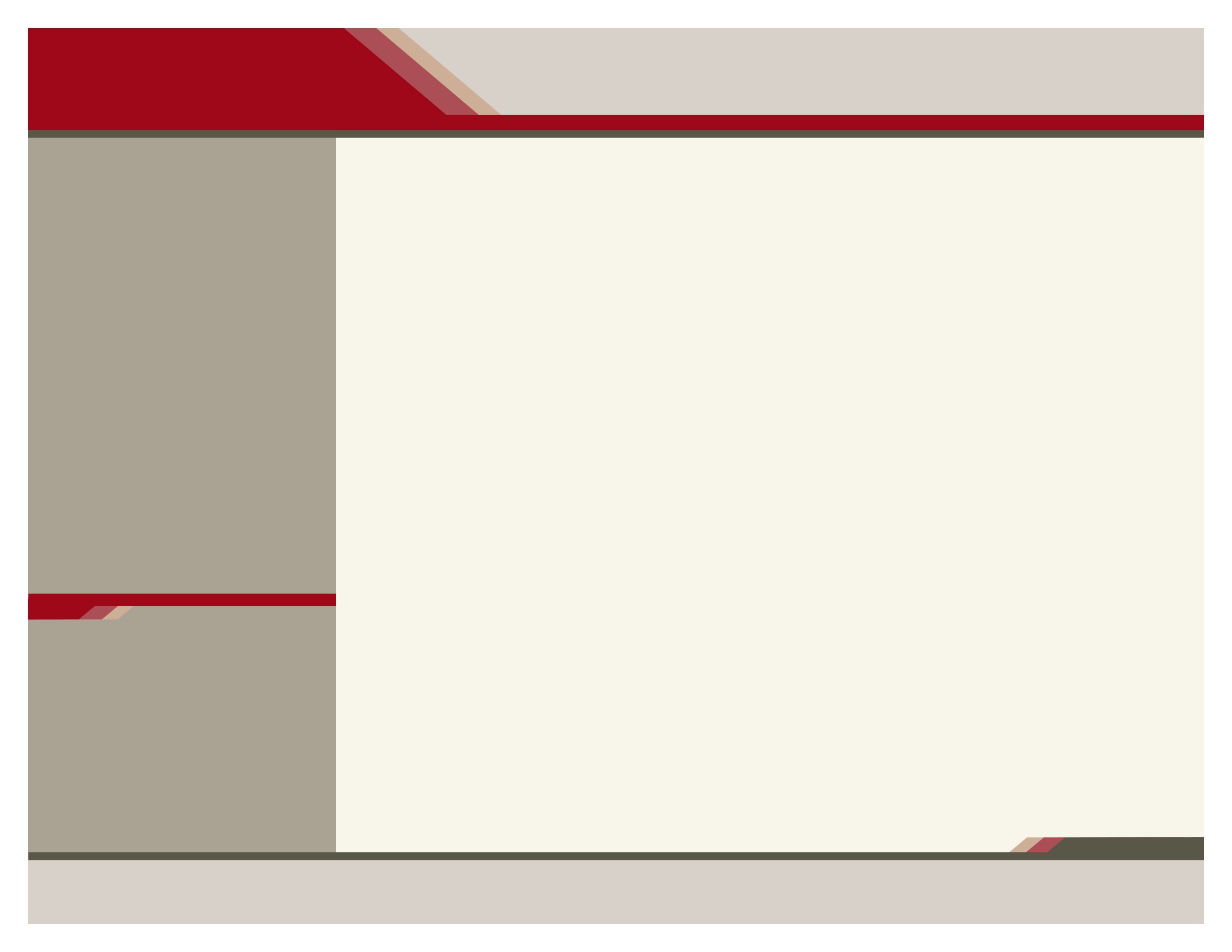 SAPST Registration Form – March 3-6, 2014Please return Registration Form by February 17, 2014:Philip Duket – pduket@gmail.com4531 S 15th StreetSheboygan, WI 53081FAX: 920-652-0617Thank you for registering and you will receive confirmation of your registration as soon as possible.If you have any questions or concerns please contact Philip Duket at pduket@gmail.comName (Last, First MI.)Title/PositionAgencyAgencyAddress (Street, City, State, Zip)County/Tribe E-mail addressTelephone NumberWhat population do your primarily work with or are planning to work with (please pick one)?__Asian                           __Native American__African American       __Other: ___________________Caucasian__Hispanic/Latino            __HmongPlease specify any dietary needs:      